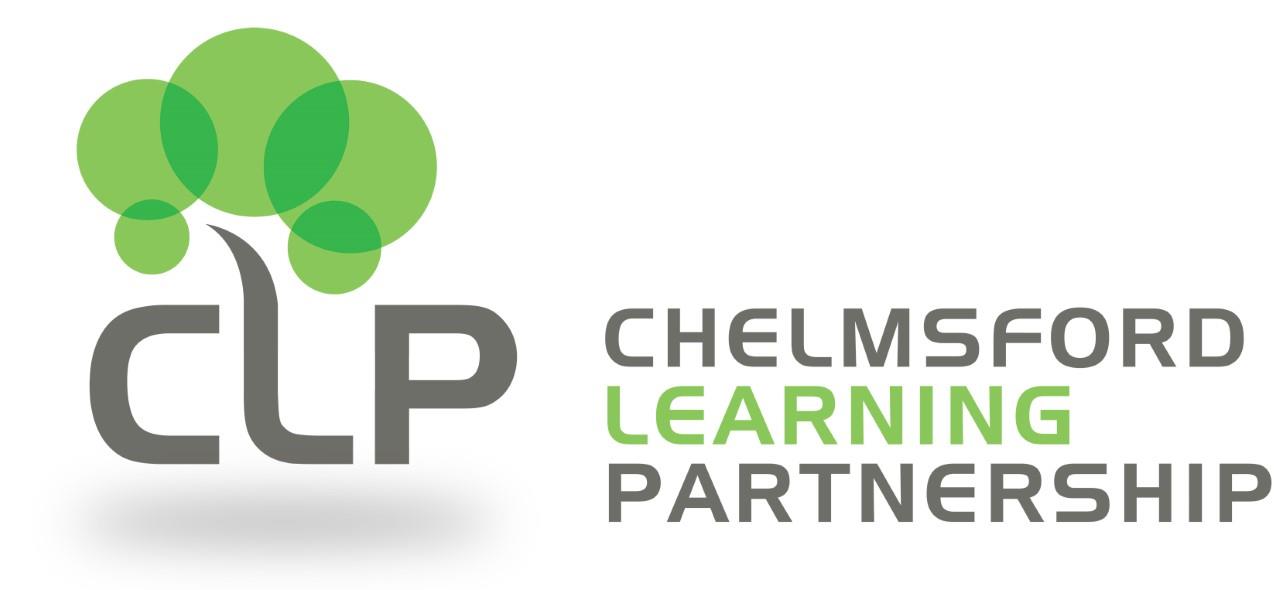 Safeguarding determines the actions that we take to keep children safe and protect them from harm in all aspects of their school lifeChanges to previous  editionCHELMSFORD LEARNING PARTNERSHIP – SAFEGUARDING POLICY This policy is adopted by all schools in The Chelmsford Learning Partnership academy trust.This policy should be read in conjunction with the Chelmsford Learning Partnership’s Child Protection Policy, Code of Conduct and Health and Safety Policy as well as each school’s Attendance and Behaviour policies. Policy Statement Safeguarding determines the actions that we take to keep children safe and protect them from harm in all aspects of their school life. As a Trust we are committed to safeguarding and promoting the welfare of all of our pupils.   The actions that we take to prevent harm; to promote wellbeing; to create safe environments; to educate on rights, respect and responsibilities; to respond to specific issues and vulnerabilities all form part of the safeguarding responsibilities of each school. As such, this overarching policy will link to other policies which will provide more information and greater detail.    Aims To provide Staff with the framework to promote and safeguard the wellbeing of children and in doing so ensure they meet their statutory responsibilities.  To ensure consistent good practice across all Trust schools. To demonstrate our commitment to protecting children.  Principles and Values Safeguarding is everyone’s responsibility. As such it does not rest with the Designated Safeguarding Lead (DSL) and their deputies to take a lead responsibility in all of the areas covered within this policy. Some areas, such as Health and Safety, are a specialist area of safeguarding and a separate lead has been designated and policy is in place. Safeguarding processes are intended to put in place measures that minimise harm to children. There will be situations where gaps or deficiencies in the policies and processes we have in place will be highlighted. In these situations a review will be carried out in order to identify learning and inform the policy, practice and culture of the Trust.   All pupils within Trust schools are able to talk to any member of staff to share concerns or talk about situations which are giving them worries. The staff will listen to the pupil, take their worries seriously and share the information with the safeguarding lead. In addition, we provide pupils with information of who they can talk to outside of their school both within the community and with local or national organisations who can provide support or help. As a Trust, we review this policy at least annually in line with DfE, HSCB, HCC and any other relevant guidance. Areas of Safeguarding Within Keeping Children Safe in Education (September 2023) and the Ofsted inspection guidance (July 2023 ), there are a number of safeguarding areas directly highlighted or implied within the text.  These areas of safeguarding have been separated into issues that are emerging or high risk issues (part 1); those related to the pupils as an individual (part 2); other safeguarding issues affecting pupils (part 3); and those related to the running of the school (part 4).  Definitions Within this document: ‘Safeguarding’ is defined in the Children Act 2004 as protecting from maltreatment; preventing impairment of health and development; ensuring that children grow up with the provision of safe and effective care; and work in a way that gives the best life chances and transition to adult hood. Our safeguarding practice applies to every child. School relates to each individual school within the Chelmsford Learning Partnership. The term Staff applies to all those working for or on behalf of the Trust, full time or part time, in either a paid or voluntary capacity. This also includes parents, Trustees and Governors. Child refers to all young people who have not yet reached their 18 birthday. On the whole, this will apply to pupils of our school; however the policy will extend to visiting children and students from other establishments Parent refers to birth parents and other adults in a parenting role for example adoptive parents, guardians, step parents and foster carers. Key personnel The designated safeguarding lead for the Trust’s schools are: Part 1 – High risk and emerging safeguarding issues KEY CONTACTS: Police: Emergency; Please always dial 999 in an emergency. If you have hearing loss or a speech impairment and are unable to make a voice call, you can use the emergency SMS service. Find out more and register on the emergency SMS website.  Non-emergency  To report a non-emergency crime you can: Use our do it online service Call our non-emergency number 101 or alternatively 01245 491491 Call in at a Police Station Use our minicom service on 01245 452828. The minicom service is a typewriter device that allows people certified deaf or with hearing or speech problems to contact us.  https://www.essex.police.uk/contact-us/  Local Authority  Local Authority Designated Officer (LADO) in the Children’s Workforce Allegations Management Team on 03330 139 797. PRIORITY REFERRALS SHOULD ALWAYS BE REFERRED BY TELEPHONE (Child needs ‘Immediate Protection’): Referral to Children and Families Hub 0345 603 7627 or urgent and immediate concerns for the safety and welfare of a young person during office hours; Daytime Hours (Mon – Thurs 8.45am – 5.00pm, Fri 8.45am – 4.30pm) By email to: foh@essex.gcsx.gov.uk By post to: Initial Response Team, Essex House, 200, The Crescent, Colchester, Essex CO4 9YQ By fax to: 0345601 6230 or 01206 844981 Professional Consultation: 0845 603 7627 and ask for the Consultation Line. Out of Hours service (Mon - Thurs 9.00am -5.30pm -, Fri 8.45am -4.30pm inc. Bank holidays):  0345 606 1212 Email to: emergency.dutyteamoutofhours@essex.gov.uk  The CHILDREN’S SAFEGUARDING SERVICE is able to provide advice and consultancy: Contact number: 01245 42167  Fax:01245 435168  email: escb@essex.gov.uk  Telephone 0845 606 1212  Fax: 0300 1230779 or 01206 851844  If there is an immediate risk of harm to a child then contact the Police on 999 13 NSPCC: Call the NSPCC helpline If you're worried about a child, even if you're unsure, contact our professional counsellors 24/7 for help, advice and support. Call us or email help@nspcc.org.uk.     0808 800 5000 Child Protection: Chelmsford Learning Partnership takes seriously its responsibility to protect and safeguard the welfare of children and young people in its care.  “The welfare of the child is paramount” (Children Act 1989). Section 175 of the Education Act 2002 (Section 157 for Independent schools) places a statutory responsibility on the governing body to have policies and procedures in place that safeguard and promote the welfare of children who are pupils of the school. Here are the three main elements to our Child Protection policy:Prevention through the creation of a positive school atmosphere and the teaching, and pastoral support offered to pupils.Protection by following agreed procedures and ensuring all staff are trained and supported to respond appropriately and sensitively to child protection concerns. Support to pupils who may have been abused. This policy applies to all pupils, staff, parents, governors, volunteers, students and visitors to our schools. Trust schools recognise they are an agent of referral and not of investigation. Further information is in our specific Child Protection Policy. Early Help:Everyone in our Trust schools has a responsibility to provide a safe learning environment in which our children can learn.  Any child may benefit from early help and all staff members are aware of the local early help process and our role in it.  Trust schools work with key local partners to promote the welfare of children and protect them from harm.  This includes providing a co-ordinated offer of early help when additional needs of children are identified and contributing to inter-agency plans which provide additional support (through a ‘child in need’ or a ‘child protection’ plan).All staff members have a duty to identify and respond to suspected / actual abuse or disclosures of abuse.  Any member of staff, volunteer or visitor to the school who receives a disclosure or allegation of abuse, or suspects that abuse may have occurred must report it immediately to the designated safeguarding lead (or, in their absence, the deputy designated safeguarding lead).  Allegations against staff: The policy is to be used when managing cases of allegations that might indicate a person who would pose a risk of harm if they continue to work in regular or close contact with children in their present position, or in any capacity. These procedures apply to all staff, whether teaching, administrative, management or support, as well as to volunteers. It also applies to Proprietors and management committee members who may not be employees of the school. The word “staff” is used for ease of description.  It should be used in respect of all cases in which it is alleged that a member of staff has:  behaved in a way that has harmed a child, or may have harmed a child;  possibly committed a criminal offence against or related to a child; or  behaved towards a child or children in a way that indicates he or she would pose a risk of harm if they work regularly or closely with children.  This policy relates to members of staff who are currently working at Chelmsford Learning Partnership regardless of whether Chelmsford Learning Partnership is where the alleged abuse took place. Allegations against a member of staff who is no longer working at Chelmsford Learning Partnership should be referred to the police.  Employers have a duty of care to their employees. They should ensure they provide effective support for anyone facing an allegation and provide the employee with a named contact if they are suspended. It is essential that any allegation of abuse made against a member of staff or volunteer within Chelmsford Learning Partnership is dealt with very quickly, in a fair and consistent way that provides effective protection for the child and at the same time supports the person who is the subject of the allegation.  Records and information sharing: Well-kept records are essential to good child protection practice.  Our school is clear about the need to record any concern held about a child or children within our school, the status of such records and when these records should be passed over to other agencies. Any member of staff receiving a disclosure of abuse or noticing signs or indicators of abuse, will make an accurate record as soon as possible noting what was said or seen (if appropriate using a body map to record), putting the event in context, and giving the date, time and location.  All records will be kept on CPOMS which will then notify the Designated Safeguarding Lead (or Deputy) who will decide on appropriate action. Any file notes are kept in a confidential child protection file (which is separate to the pupil file) in chronological order.  All child protection records are stored securely and confidentially and will be retained for DOB of the child + 25 years then review.If a pupil transfers from our school to another, their child protection records will be forwarded to the new educational setting.  These will be marked ‘Confidential’ and for the attention of the receiving school’s Designated Safeguarding Lead, with a return address on the envelope so it can be returned to the originating school if it goes astray.  Whistle Blowing: All staff must be aware of their duty to raise concerns about the attitude or actions of colleagues in line with the Trust’s Code of Conduct / Whistleblowing policy.  Preventing Radicalisation and Extremism https://www.gov.uk/government/publications/protecting-children-from-radicalisation-the-prevent-duty https://www.essex.police.uk/advice/advice-and-information/t/prevent/prevent/ The prevent duty requires that all staff are aware of the signs that a child may be vulnerable to radicalisation. The risks will need to be considered for political; environmental; animal rights; or faith based extremism that may lead to a child becoming radicalised. All staff have received PREVENT training in order that they can identify the signs of children being radicalised. As part of the preventative process resilience to radicalisation will be built through the promotion of fundamental British values through the curriculum. Any child who is considered vulnerable to radicalisation will be referred by the DSL to Essex Children’s social care, where the concerns will be considered in the MASH process. If the police prevent officer considers the information to be indicating a level of risk a “channel panel” will be convened and the school will attend and support this process.  Gender based violence / Violence against women and girls https://www.gov.uk/government/policies/violence-against-women-and-girls  The government have a strategy looking at specific issues that women and girls face. Within the context of this safeguarding policy the following sections are how we respond to violence against girls. Female genital mutilation, forced marriage, honour based violence and teenage relationship abuse all fall under this strategy.  Female Genital Mutilation (FGM) https://assets.publishing.service.gov.uk/government/uploads/system/uploads/attachment_data/file/525405/FGM_mandatory_reporting_map_A.pdf https://www.gov.uk/government/publications/mandatory-reporting-of-female-genital-mutilation-procedural-informationhttps://www.gov.uk/government/publications/multi-agency-statutory-guidance-on-female-genital-mutilation FGM comprises all procedures involving partial or total removal of the external female genitalia or other injury to the female genital organs for non-medical reasons. It has no health benefits and harms girls and women in many ways. It involves removing and damaging healthy and normal female genital tissue, and hence interferes with the natural function of girls’ and women’s bodies.  The age at which girls undergo FGM varies enormously according to the community. The procedure may be carried out when the girl is newborn, during childhood or adolescence, just before marriage or during the first pregnancy. However, the majority of cases of FGM are thought to take place between the ages of 5 and 8 and therefore girls within that age bracket are at a higher risk.  FGM is illegal in the UK. On the 31 October 2015, it became mandatory for teachers to report known cases of FGM to the police. In these situations, the DSL or Head of School/Headteacher/Principal will be informed and that the member of teaching staff has called the police to report suspicion that FGM has happened.  At no time will staff examine pupils to confirm this. For cases where it is believed that a girl may be vulnerable to FGM or there is a concern that she may be about to be genitally mutilated the staff will inform the DSL who will report it as with any other child protection concern.  Forced Marriage https://www.gov.uk/guidance/forced-marriage In the case of children: ‘a forced marriage is a marriage in which one or both spouses cannot consent to the marriage and duress is involved. Duress can include physical, psychological, financial, sexual and emotional pressure.’ In developing countries 11% of girls are married before the age of 15.  One in 3 victims of forced marriage in the U.K. are under 18.  It is important that all members of staff recognise the presenting symptoms, how to respond if there are concerns and where to turn for advice.  Advice and help can be obtained nationally through the Forced Marriage Unit and locally through the local police safeguarding team or children’s social care. Policies and practices in this school reflect the fact that while all members of staff, including teachers, have important responsibilities with regard to pupils who may be at risk of forced marriage, teachers and school leaders should not undertake roles in this regard that are most appropriately discharged by other children’s services professionals such as police officers or social workers.  Characteristics that may indicate forced marriage  While individual cases of forced marriage, and attempted forced marriage, are often very particular, they are likely to share a number of common and important characteristics, including:  an extended absence from school/college, including truancy;  a drop in performance or sudden signs of low motivation;  excessive parental restriction and control of movements;  a history of siblings leaving education to marry early;  poor performance, parental control of income and students being allowed only limited career choices;  evidence of self-harm, treatment for depression, attempted suicide, social isolation, eating disorders or substance abuse; and/or  evidence of family disputes/conflict, domestic violence/abuse or running away from home.  On their own, these characteristics may not indicate forced marriage. However, it is important to be satisfied that where these behaviours occur, they are not linked to forced marriage. It is also important to avoid making assumptions about an individual pupil’s circumstances or act on the basis of stereotyping. For example, an extended holiday may be taken for entirely legitimate reasons and may not necessarily represent a pretext for forced marriage.  Honour Based Violence https://www.cps.gov.uk/legal-guidance/so-called-honour-based-abuse-and-forced-marriage-guidance-identifying-and-flaggingHonour based violence is a violent crime or incident which may have been committed to protect or defend the honour of the family or community.  It is often linked to family or community members who believe someone has brought shame to their family or community by doing something that is not in keeping with their unwritten rule of conduct. For example, honour based violence might be committed against people who: become involved with a boyfriend or girlfriend from a different culture or religion want to get out of an arranged marriage want to get out of a forced marriage wear clothes or take part in activities that might not be considered traditional within a particular culture convert to a different faith from the family Women and girls are the most common victims of honour based violence however it can also affect men and boys. Crimes of ‘honour’ do not always include violence. Crimes committed in the name of ‘honour’ might include:  domestic abuse threats of violence sexual or psychological abuse forced marriage being held against your will or taken somewhere you don’t want to go assault If staff believe that a pupil is at risk from honour based violence the DSL will follow the usual safeguarding referral process, however, if it is clear that a crime has been committed or the pupil is at immediate risk the police will be contacted in the first place. It is important that if honour based violence is known or suspected that communities and family members are NOT spoken to prior to referral to the police or social care as this could increase risk to the child.    Teenage Relationship Abuse https://www.gov.uk/government/publications/this-is-abuse-summary-report  https://www.gov.uk/government/publications/controlling-or-coercive-behaviour-statutory-guidance-frameworkResearch has shown that teenagers didn't understand what constituted abusive behaviours such as controlling behaviours, which could escalate to physical abuse, e.g. checking someone's phone, telling them what to wear, who they can/can't see or speak to and that this abuse was prevalent within teen relationships. Further research showed that teenagers didn't understand what consent meant within their relationships. They often held the common misconception that rape could only be committed by a stranger down a dark alley and didn't understand that it could happen within their own relationships.    This led to these abusive behaviours feeling ‘normal’ and therefore left unchallenged as they were not recognised as being abusive. In response to this the school will provide education to prevent teenagers from becoming victims and perpetrators of abusive relationships by encouraging them to rethink their views of violence, abuse and controlling behaviours, and understand what consent means within their relationships.   The Toxic Trio The term ‘Toxic Trio’ has been used to describe the issues of domestic violence, mental ill-health and substance misuse which have been identified as common features of families where harm to women and children has occurred.  They are viewed as indicators of increased risk of harm to children and young people. In a review of Serious Cases Reviews undertaken by Ofsted in 2011, they found that in nearly 75% of these cases two or more of the issues were present.  Domestic Abuse  https://www.gov.uk/guidance/domestic-violence-and-abuse#domestic-abuse-and-young-people  Domestic abuse is any incident or pattern of incidents of controlling, coercive or threatening behaviour, violence or abuse between those aged 16 or over who are or have been intimate partners or family members regardless of gender or sexuality. This can encompass, but is not limited to, the following types of abuse:  Psychological Physical Sexual Financial Emotional Controlling behaviour is a range of acts designed to make a person subordinate and/or dependent by isolating them from sources of support, exploiting their resources and capacities for personal gain, depriving them of the means needed for independence, resistance and escape and regulating their everyday behaviour. Coercive behaviour is an act or a pattern of acts of assault, threats, humiliation and intimidation or other abuse that is used to harm, punish, or frighten their victim. Research indicates that living within a home where domestic abuse takes place is harmful to children and can have a serious impact on their behaviour, wellbeing and understanding of what a normal relationship is.  Children witnessing domestic abuse is recognised as ‘significant harm’ in law.  These children may become aggressive; display anti-social behaviours; suffer from depression or anxiety; or fail to reach their educational potential.  Indicators that a child is living within a relationship with domestic abuse include: Withdrawn suddenly behaves differently anxious clingy depressed aggressive problems sleeping eating disorders wets the bed soils clothes takes risks misses school changes in eating habits obsessive behaviour nightmares drugs alcohol self-harm thoughts about suicide These behaviours themselves do not indicate that a child is living with domestic abuse, but should be considered as indicators that this may be the case.  If staff believe that a child is living with domestic abuse, this will be reported to the designated safeguarding lead for referral to be considered to children’s social care.  Parental mental health https://www.gov.uk/government/publications/the-mental-health-strategy-for-england  The term "mental ill health" is used to cover a wide range of conditions, from eating disorders, mild depression and anxiety to psychotic illnesses such as schizophrenia or bipolar disorder. Parental mental illness does not necessarily have an adverse impact on a child's developmental needs, but it is essential to always assess its implications for each child in the family. It is essential that the diagnosis of a parent/carer's mental health is not seen as defining the level of risk. Similarly, the absence of a diagnosis does not equate to there being little or no risk. For children the impact of parental mental health can include: The parent / carer's needs or illnesses taking precedence over the child's needs Child's physical and emotional needs neglected A child acting as a young carer for a parent or a sibling Child having restricted social and recreational activities Child finds it difficult to concentrate- impacting on educational achievement A child missing school regularly as (s)he is being kept home as a companion for a parent / carer Adopt paranoid or suspicious behaviour as they believe their parent’s delusions. Witnessing self-harming behaviour and suicide attempts (including attempts that involve the child) Obsessional compulsive behaviours involving the child If staff become aware of any of the above indicators, or others that suggest a child is suffering due to parental mental health, the information will be shared with the DSL to consider a referral to children’s social care.  Parental Substance misuse Substance misuse applies to the misuse of alcohol as well as 'problem drug use', defined by the Advisory Council on the Misuse of Drugs as drug use which has: 'serious negative consequences of a physical, psychological, social and interpersonal, financial or legal nature for users and those around them. Parental substance misuse of drugs or alcohol becomes relevant to child protection when substance misuse and personal circumstances indicate that their parenting capacity is likely to be seriously impaired or that undue caring responsibilities are likely to be falling on a child in the family. For children the impact of parental substance misuse can include: Inadequate food, heat and clothing for children (family finances used to fund adult’s dependency) Lack of engagement or interest from parents in their development, education or wellbeing Behavioural difficulties- inappropriate display of sexual and/or aggressive behaviour Bullying (including due to poor physical appearance)  Isolation – finding it hard to socialise, make friends or invite them home Tiredness or lack of concentration  Child talking of or bringing into school drugs or related paraphernalia Injuries /accidents (due to inadequate adult supervision) Taking on a caring role Continued poor academic performance including difficulties completing homework on time  Poor attendance or late arrival  These behaviours themselves do not indicate that a child’s parent is misusing substances, but should be considered as indicators that this may be the case.  If staff believe that a child is living with parental substance misuse, this will be reported to the designated safeguarding lead for referral to be considered for children’s social care.  Children Missing from Education  https://schools.essex.gov.uk/pupils/Attendance_Compliance/Pages/EducationWelfareService.aspxTel: 03330 322 962Email: cme@essex.gov.ukPatterns of children missing education can be an indicator of either abuse or safeguarding risks. A relatively short length of time a child is missing does not reduce risk of harm to that child, and all absence or non-attendance should be considered with other known factors or concerns.  DSLs and staff should consider: Missing lessons: Are there patterns in the lessons that are being missed? Is this more than avoidance of a subject or a teacher? Does the child remain on the school site or are they absent from the site? Is the child being sexually exploited during this time? Are they late because of a caring responsibility? Have they been directly or indirectly affected by substance misuse? Are other pupils routinely missing the same lessons, and does this raise other risks or concerns? Is the lesson being missed one that would cause bruising or injuries to become visible? Single missing days: Is there a pattern in the day missed? Is it before or after the weekend suggesting the child is away from the area? Are there specific lessons or members of staff on these days? Is the parent informing the school of the absence on the day? Are missing days reported back to parents to confirm their awareness? Is the child being sexually exploited during this day? Do the parents appear to be aware? Are the pupil’s peers making comments or suggestions as to where the pupil is at? Continuous missing days: Has the school been able to make contact with the parent? Is medical evidence being provided? Are siblings attending school (either our or local schools)?  Did we have any concerns about radicalisation, FGM, forced marriage, honour based violence, sexual exploitation? Have we had any concerns about physical or sexual abuse? The school will view absence as both a safeguarding issue and an educational outcomes issue. The school may take steps that could result in legal action for attendance, or a referral to children’s social care, or both.  Children Missing from Home or Care  https://www.gov.uk/government/publications/children-who-run-away-or-go-missing-from-home-or-care  https://www.childrenssociety.org.uk/what-we-do/our-work/helping-children-who-are-missing-from-home Children who run away from home or from care, provide a clear behavioural indication that they are either unhappy or do not feel safe in the place that they are living.  Research shows that children run away from conflict or problems at home or school, neglect or abuse, or because children are being groomed by predatory individuals who seek to exploit them. Many run away on numerous occasions. The association of chief police officers has provided the following definitions and guidance. “Missing person is: ‘Anyone whose whereabouts cannot be established and where the circumstances are out of character or the context suggests the person may be the subject of crime or at risk of harm to themselves or another.’ An absent person is: ‘A person not at a place where they are expected or required to be.’ All cases classified as ‘missing’ by the police will receive an active police response – such as deployment of police officers to locate a child. Cases where the child was classified as ‘absent’ will be recorded by the police and risk assessed regularly but no active response will be deployed. The absent case will be resolved when a young person returns or new information comes to light suggesting that he/she is at risk. In the latter instance, the case is upgraded to ‘missing’. Within any case of children who are missing both push and pull factors will need to be considered.  Push factors include:   Conflict with parents/carers Feeling powerless  Being bullied/abused Being unhappy/not being listened to    The Toxic Trio Pull factors include:     Wanting to be with family/friends  Drugs, money and any exchangeable item Peer pressure For those who have been trafficked into the United Kingdom as unaccompanied asylum seeking children there will be pressure to make contact with their trafficker    As a school we will inform all parents of children who are absent (unless the parent has informed us).  If the parent is also unaware of the location of their child, and the definition of missing is met, we will either support the parent to or directly contact the police to inform them.  Child Sexual Exploitation (CSE) http://paceuk.info/ Sexual exploitation of children is not limited by the age of consent and can occur up until the age of 18.  CSE involves children being in situations, contexts or relationships where they (or a third person) receive ‘something’ as a result of them performing sexual activities. The something can include food, accommodation, drugs, alcohol, cigarettes, affection, gifts, or money.  Child sexual exploitation can happen via technology without the child’s being aware; for example, being persuaded to post sexual images on the Internet/mobile phones without immediate payment or gain.   In all cases, those exploiting the child/young person have power over them by virtue of their age, gender, intellect, physical strength and/or economic or other resources. Violence, coercion and intimidation are common, involvement in exploitative relationships being characterised in the main by the child or young person’s limited availability of choice resulting from their social/economic and/or emotional vulnerability. Indicators a child may be at risk of CSE include: going missing for periods of time or regularly coming home late;  regularly missing school or education or not taking part in education;  appearing with unexplained gifts or new possessions;  associating with other young people involved in exploitation;  having older boyfriends or girlfriends;  suffering from sexually transmitted infections;  mood swings or changes in emotional wellbeing;  drug and alcohol misuse; and  displaying inappropriate sexualised behaviour.  CSE can happen to a child of any age, gender, ability or social status. Often the victim of CSE is not aware that they are being exploited and do not see themselves as a victim. As a school we educate all staff in the signs and indicators of sexual exploitation. We use the sexual exploitation risk assessment form and guidelines from escb to identify pupils who are at risk and the DSL will share this information as appropriate with children’s social care.  We recognise that we may have information or intelligence that could be used to both protect children and prevent risk.  Trafficked Children https://www.gov.uk/government/publications/care-of-unaccompanied-and-trafficked-children Human trafficking is defined by the UNHCR in respect of children as a process that is a combination of :  Movement (including within the UK);  For the purpose of exploitation  Any child transported for exploitative reasons is considered to be a trafficking victim. There is significant evidence that children (both of UK and other citizenship) are being trafficked internally within the UK and this is regarded as a more common form of trafficking in the UK.  There are a number  of indicators  which  suggest that  a  child  may  have  been trafficked  into  the  UK,  and  may  still  be  controlled  by  the  traffickers  or  receiving adults. These are as follows: Shows signs of physical or sexual abuse, and/or has contracted a sexually transmitted infection or has an unwanted pregnancy;  Has a history with missing links  and unexplained moves;  Is required to earn a minimum amount of money every day;  Works in various locations;  Has limited freedom of movement;  Appears to be missing for periods;  Is known to beg for money;  Is being cared for by adult/s who are not their parents and the quality of the relationship between the child and their adult carers is not good;  Is one among a number of unrelated children found at one address;Has not been registered with or attended a GP practice;  Is excessively afraid of being deported.  For those children who are internally trafficked within the UK indicators include: Physical symptoms (bruising indicating either physical or sexual assault);  Prevalence of a sexually transmitted infection or unwanted pregnancy;  Reports from reliable sources suggesting the likelihood of involvement in sexual exploitation / the child has been seen in places known to be used for sexual exploitation;  Evidence of drug, alcohol or substance misuse;  Being in the community in clothing unusual for a child i.e. inappropriate for age, or borrowing clothing from older people Relationship with a significantly older partner;  Accounts of social activities, expensive clothes, mobile phones or other possessions with no plausible explanation of the source of necessary funding;  Persistently missing, staying out overnight or returning late with no plausible explanation;  Returning after having been missing, looking well cared for despite having not been at home;  Having keys to premises other than those known about;  Low self- image, low self-esteem, self-harming behaviour including cutting, overdosing, eating disorder, promiscuity;  Truancy / disengagement with education; Entering or leaving vehicles driven by unknown adults;  Going missing and being found in areas where the child or young person has no known links; and/or  Possible inappropriate use of the internet and forming on-line relationships, particularly with adults. These behaviours themselves do not indicate that a child is being trafficked, but should be considered as indicators that this may be the case.  If staff believe that a child is being trafficked, this will be reported to the designated safeguarding lead for referral to be considered to children’s social care.  Technologies  Technological hardware and software is developing continuously with an increase in functionality of devices that people use. The majority of children use online tools to communicate with others locally, nationally and internationally.   Access to the Internet and other tools that technology provides is an invaluable way of finding, sharing and communicating information.  While technology itself is not harmful, it can be used by others to make children vulnerable and to abuse them.  Online Safety https://www.thinkuknow.co.uk/Teachers/  https://www.saferinternet.org.uk/ With the current speed of on-line change, some parents and carers have only a limited understanding of online risks and issues. Parents may underestimate how often their children come across potentially harmful and inappropriate material on the internet and may be unsure about how to respond.  Some of the risks could be: unwanted contact  grooming online bullying including sexting digital footprint The school will therefore seek to provide information and awareness to both pupils and their parents through:  Curriculum activities involving raising awareness around staying safe online Information included in letters, newsletters, web site, VLE  Parents evenings / sessions  High profile events / campaigns e.g. Safer Internet Day  Building awareness around information that is held on  relevant web sites  and or publications Social media https://www.thinkuknow.co.uk/Teacher & Professionals - Childnethttps://www.saferinternet.org.uk/ Parents and carers - ChildnetWith the current speed of on-line change, some parents and carers have only a limited understanding of online risks and issues. Parents may underestimate how often their children come across potentially harmful and inappropriate material on the internet and may be unsure about how to respond.  Some of the risks could be: unwanted contact  grooming online bullying including sexting digital footprint The school will therefore seek to provide information and awareness to both pupils and their parents through:  Curriculum activities involving raising awareness around staying safe online Information included in letters, newsletters, web site, VLE  Parents evenings / sessions  High profile events / campaigns e.g. Safer Internet Day  Building awareness around information that is held on  relevant web sites  and or publications Social media policy  Cyberbullying Central to the School’s anti-bullying policy should be the principle that ‘bullying is always unacceptable’ and that ‘all pupils have a right not to be bullied’. The school should also  recognise that it must take note of bullying perpetrated outside school which spills over into the school and so we will respond to any cyber-bullying we become aware of carried out by pupils when they are away from the site. Cyber-bullying is defined as “an aggressive, intentional act carried out by a group or individual using electronic forms of contact repeatedly over time against a victim who cannot easily defend himself/herself.” By cyber-bullying, we mean bullying by electronic media: Bullying by texts or messages or calls on mobile phones The use of mobile phone cameras to cause distress, fear or humiliation Posting threatening, abusive, defamatory or humiliating material on websites, to include blogs, personal websites, social networking sites Using e-mail to message others Hijacking/cloning e-mail accounts Making threatening, abusive, defamatory or humiliating remarks in on-line forums Cyber-bullying may be at a level where it is criminal in character.  It is unlawful to disseminate defamatory information in any media including internet sites. Section 127 of the Communications Act 2003 makes it an offence to send, by public means of a public electronic communications network, a message or other matter that is grossly offensive or one of an indecent, obscene or menacing character. The Protection from Harassment Act 1997 makes it an offence to knowingly pursue any course of conduct amounting to harassment.  If we become aware of any incidents of cyberbullying, we will need to consider each case individually as to any criminal act that may have been committed. The school will pass on information to the police if it feels that it is appropriate or are required to do so. Further information and processes are contained in the Academy’s Anti-Bullying Policy. Up-Skirtinghttps://www.gov.uk/government/news/upskirting-know-your-rights https://www.legislation.gov.uk/ukpga/2019/2/enacted  “Upskirting” is a colloquial term referring to the action of placing equipment such as a camera or mobile phone beneath a person’s clothing to take a voyeuristic photograph without their permission. It is not only confined to victims wearing skirts or dresses and equally applies when men or women are wearing kilts, cassocks shorts or trousers. It is often performed in crowded public places, for example on public transport which can make it difficult to notice offenders.Sexting https://www.thinkuknow.co.uk/https://www.thinkuknow.co.uk/parents/Listing/?cat=66,67,68,69,70,72&ref=4765#mMain https://www.ceop.police.uk/safety-centre/ 'Sexting' often refers to the sharing of naked or ‘nude’ pictures or video through mobile phones and the internet. It also includes underwear shots, sexual poses and explicit text messaging.  While sexting often takes place in a consensual relationship between two young people, the use of Sexted images in revenge following a relationship breakdown is becoming more commonplace. Sexting can also be used as a form of sexual exploitation and take place between strangers.  As the average age of first smartphone or camera enabled tablet is 6 years old, sexting is an issue that requires awareness raising across all ages.  The school will use age appropriate educational material to raise awareness, to promote safety and deal with pressure. Parents should be aware that they can come to the school for advice. Gaming https://www.saferinternet.org.uk/ http://www.childnet.com/search-results/?keywords=gaming http://www.kidsmart.org.uk/games/ Online gaming is an activity that the majority of children and many adults get involved in.  The school will raise awareness: By talking to parents and carers about the games their children play and help them identify whether they are appropriate. By support parents in identifying the most effective way of safeguarding their children by using parental controls and child safety mode. By talking to parents about setting boundaries and time limits when games are played.  By highlighting relevant resources. Online reputation Online reputation | ChildnetOnline reputation is the opinion others get of a person when they encounter them online.  It is formed by posts, photos that have been uploaded and comments made by others on people’s profiles.  It is important that children and staff are aware that anything that is posted could influence their future professional reputation.  The majority of organizations and work establishments now check digital footprint before considering applications for positions or places on courses. Grooming Grooming | ChildnetOnline grooming | Childnet http://www.internetmatters.org/issues/online-grooming/ Online grooming is the process by which one person with an inappropriate sexual interest in children will approach a child online, with the intention of developing a relationship with that child, to be able to meet them in person and intentionally cause harm.    The school and trust  will build awareness amongst children and parents about ensuring that the child: Only has friends online that they know in real life Is aware that if they communicate with somebody that they have met online, that relationship should stay online That parents should: Recognise the signs of grooming Have regular conversations with their children about online activity and how to stay safe online The school and trust will raise awareness by: Running sessions for parents Include awareness around grooming as part of their curriculum Identifying with both parents and children how they can be safeguarded against grooming Part 2 – Safeguarding issues relating to individual pupil needs Pupils with medical conditions (in school). https://www.gov.uk/government/publications/supporting-pupils-at-school-with-medical-conditions--3 Each Trust school operates to a separate policy, please see individual school’s website.As a school we will make sure that sufficient staff are trained to support any pupil with a medical condition.  All relevant staff will be made aware of the condition to support the child and be aware of medical needs and risks to the child.  An individual healthcare plan may be put in place to support the child and their medical needs.  Pupils with medical conditions (out of school). There will be occasions when children are temporarily unable to attend our school on a full time basis because of their medical needs.  These children and young people are likely to be: children and young people suffering from long-term illnesses children and young people with long-term post-operative or post-injury recovery periods children and young people with long-term mental health problems (emotionally vulnerable) Where it is clear that an absence will be for more than 15 continuous school days the Heybridge Co-Operative Academy will be contacted to support with the pupil’s education. Intimate care  See Guidelines for good practice Appendix 1 (adapted from the Chailey Heritage centre)  Fabricated or induced illness  https://www.gov.uk/government/publications/safeguarding-children-in-whom-illness-is-fabricated-or-induced There are three main ways that a carer could fabricate or induce illness in a child. These are not mutually exclusive and include: fabrication of signs and symptoms. This may include fabrication of past medical history; fabrication of signs and symptoms and falsification of hospital charts and records, and specimens of bodily fluids. This may also include falsification of letters and documents; induction of illness by a variety of means. If we are concerned that a child may be suffering from fabricated or induced illness we will follow the established procedures of the Essex Safeguarding Board. Mental Health http://www.youngminds.org.uk/  https://www.gov.uk/government/publications/the-mental-health-strategy-for-england  Form tutors and class teachers see their pupils day in, day out. They know them well and are well placed to spot changes in behaviour that might indicate an emerging problem with the mental health and emotional wellbeing of pupils.  The balance between the risk and protective factors are most likely to be disrupted when difficult events happen in pupils’ lives. These include:  loss or separation – resulting from death, parental separation, divorce, hospitalisation, loss of friendships (especially in adolescence), family conflict or breakdown that results in the child having to live elsewhere, being taken into care or adopted;  life changes – such as the birth of a sibling, moving house or changing schools or during transition from primary to secondary school, or secondary school to sixth form; and  traumatic events such as abuse, domestic violence, bullying, violence, accidents, injuries or natural disaster.  When concerns are identified, school staff will provide opportunities for the child to talk or receive support within the school environment. Parents will be informed of the concerns and a shared way to support the child will be discussed.  Where the needs require additional professional support referrals will be made to the appropriate team or service with the parent’s agreement (or child’s if they are competent as per Fraser guidelines). Part 3 – Other safeguarding issues impacting pupils  Bullying  https://www.gov.uk/government/publications/preventing-and-tackling-bullying  Each Trust school operates to a separate policy, please see individual school’s website.Prejudice based abuse Prejudice based abuse or hate crime is any criminal offence which is perceived by the victim or any other person to be motivated by a hostility or prejudice based on a person’s real or perceived: Disability Race Religion Gender identity Sexual orientation Although this sort of crime is collectively known as ‘Hate Crime’ the offender doesn’t have to go as far as being motivated by ’hate’, they only have to exhibit ‘hostility’. This can be evidenced by: Threatened or actual physical assault Derogatory name calling, insults, for example racist jokes or homophobic language Hate graffiti (eg on school furniture, walls or books) Provocative behaviour eg wearing of badges or symbols belonging to known right wing, or extremist organisations Distributing literature that may be offensive in relation to a protected characteristic Verbal abuse Inciting hatred or bullying against pupils who share a protected characteristic Prejudiced or hostile comments in the course of discussions within lessons Teasing in relation to any protected characteristic eg sexuality, language, relation or cultural background Refusal to co-operate with others because of their protected characteristic, whether real or perceived Expressions of prejudice calculated to offend or influence the behaviour of others Attempts to recruit other pupils to organisations and groups that sanction violence, terrorism or hatred As a school we will respond by: Clearly identifying prejudice based incidents and hate crimes and monitor the frequency and nature of them within the school Taking preventative action to reduce the likelihood of such incidents occurring  Recognising the wider implications of such incidents for the school and local community Providing regular reports of these incidents to the Governing Body Ensuring that staff are familiar with formal procedures for recording and dealing with prejudice based incidents and hate crimes Dealing with perpetrators of prejudice based abuse effectively Supporting victims of prejudice based incidents and hate crimes Ensuring that staff are familiar with a range of restorative practices to address bullying and prevent it happening again Drugs and substance misuse https://www.gov.uk/government/publications/drugs-advice-for-schools   Each Trust school operates to a separate policy, please see individual school’s websiteFaith Abuse https://www.gov.uk/government/publications/national-action-plan-to-tackle-child-abuse-linked-to-faith-or-belief  The number of known cases of child abuse linked to accusations of “possession” or “witchcraft” is small, but children involved can suffer damage to their physical and mental health, their capacity to learn, their ability to form relationships and to their self-esteem. Such abuse generally occurs when a carer views a child as being “different”, attributes this difference to the child being “possessed” or involved in “witchcraft” and attempts to exorcise him or her. A child could be viewed as “different” for a variety of reasons such as, disobedience; independence; bed-wetting; nightmares; illness; or disability. There is often a weak bond of attachment between the carer and the child. There are various social reasons that make a child more vulnerable to an accusation of “possession” or “witchcraft”. These include family stress and/or a change in the family structure. The attempt to “exorcise” may involve severe beating, burning, starvation, cutting or stabbing and isolation, and usually occurs in the household where the child lives. If the school become aware of a child who is being abused in this context, the DSL will follow the normal referral route in to children’s social care.  Gangs and Youth Violence https://www.gov.uk/government/publications/advice-to-parents-and-carers-on-gangs The vast majority of young people will not be affected by serious violence or gangs. However, where these problems do occur, even at low levels there will almost certainly be a significant impact.  As a school we have a duty and a responsibility to protect our pupils. It is also well established that success in learning is one of the most powerful indicators in the prevention of youth crime. Dealing with violence also helps attainment. While pupils generally see educational establishments as safe places, even low levels of youth violence can have a disproportionate impact on any education.  Preventive work can be done within school to prevent negative behaviour from escalating and becoming entrenched.  As a school we will: develop skills and knowledge to resolve conflict as part of the curriculum; challenge aggressive behaviour in ways that prevent the recurrence of such behaviour;  understand risks for specific groups, including those that are gender-based, and target interventions; safeguard, and specifically organise child protection, when needed; make referrals to appropriate external agencies; carefully manage individual transitions between educational establishments, especially with or into  Heybridge Co-operative Academy;  and work with local partners to prevent anti-social behaviour or crime. Private fostering  https://www.gov.uk/government/publications/children-act-1989-private-fostering  https://www.essexadoptionandfostering.co.uk/fostering/ Private fostering is an arrangement by a child’s parents for their child (under 16 or 18 if disabled) to be cared for by another adult who is not closely related and is not a legal guardian with parental responsibility for 28 days or more.  It is not private fostering if the carer is a close relative to the child such as grandparent, brother, sister, uncle or aunt. The Law requires that the carers and parents must notify the children’s services department of any private fostering arrangement.  If the school becomes aware that a pupil is being privately fostered we will inform the children’s services department and inform both the parents and carers that we have done so.  Parenting All parents will struggle with the behaviour of their child(ren) at some point. This does not make them poor parents or generate safeguarding concerns. Rather it makes them human and provides them with opportunities to learn and develop new skills and approaches to deal with their child(ren).  Some children have medical conditions and/or needs e.g. Tourette’s, some autistic linked conditions, ADHD;  that have a direct impact on behaviour and can cause challenges for parents in dealing with behaviours. This does not highlight poor parenting either.  Parenting becomes a safeguarding concern when the repeated lack of supervision, boundaries, basic care or medical treatment places the child(ren) in situations of risk or harm.  In situations where parents struggle with tasks such as setting boundaries and providing appropriate supervision, timely interventions can make drastic changes to the wellbeing and life experiences of the child(ren) without the requirement for a social work assessment or plan being in place.  As a school we will support parents in understanding the parenting role and provide them with strategies to make a difference by: providing details of community based parenting courses  linking to web based parenting resources (for example http://www.familylives.org.uk/)  referring to the school parenting worker/home school link worker (where available) discussing the issue with the parent and supporting them in making their own plans of how to respond differently (using evidence based parenting programmes) Considering 	appropriate 	early 	help 	services; 	Family 	Solutions  https://www.essexfuture.org.uk/ Part 4 –Safeguarding processes Safer Recruitment https://www.gov.uk/government/publications/keeping-children-safe-in-education--2 The school operates a separate safer recruitment process as part of the Trust’s Recruitment Policy. On all recruitment panels there is at least one member who has undertaken safer recruitment training.  All members of the school’s Leadership Team have undergone safer recruitment training.  Where there are new appointments to any of the Leadership Teams in the Trust, Safer Recruitment training is always prioritised for them to undertake as soon as is practically possible.The process checks the identity, criminal record (enhanced DBS), mental and physical capacity, right to work in the U.K., professional qualification and seeks confirmation of the applicant’s experience and history through references.   Staff Induction The DSL or their deputy will provide all new staff with training to enable them to both fulfil their role and also to understand the child protection policy, the safeguarding policy, the staff behaviour policy/code of conduct, and part one of Keeping Children Safe in Education. This induction may be covered within the annual training if this falls at the same time; otherwise it will be carried out separately during the initial starting period.  Health and Safety https://www.gov.uk/government/publications/health-and-safety-advice-for-schools https://www.hse.gov.uk/services/education/ The site, the equipment and the activities carried out as part of the curriculum are all required to comply with the Health and Safety at Work act 1974 and regulations made under the act.  All risks are required to be assessed and recorded plans of how to manage the risk are in place. The plans should always take a common sense and proportionate approach to allow activities to be safe rather than preventing them from taking place. The school has a Health and Safety policy which details the actions that we take in more detail. Site Securityhttps://www.gov.uk/government/publications/school-and-college-security We aim to provide a secure site, but recognise that the site is only as secure as the people who use it. Therefore all people on the site have to adhere to the rules which govern it. These are: All gates are locked except at the start and end of the school day Doors are kept closed to prevent intrusion Visitors and volunteers enter at the reception and must sign in.  Visitors and volunteers are identified by yellow visitor badges.  Children are only allowed home during the school day with adults/carers with parental responsibility or permission being given.  All children leaving or returning during the school day have to sign out and in.  Empty classrooms have windows closed Off site visits http://www.essexoutdoors.com/ A particular strand of health and safety is looking at risks when undertaking off site visits. Some activities, especially those happening away from the school and residential visits, can involve higher levels of risk. If these are annual or infrequent activities, a review of an existing assessment may be all that is needed. If it is a new activity, a visit involving adventure activities, residential, overseas or an ‘Open Country’ visit, a specific assessment of significant risks must be carried out. The school has an educational visits coordinator (EVC) who liaises with the local authority’s outdoor education adviser and helps colleagues in schools to manage risks and support with off site visits and provides training in the management of groups during off site visits, as well as First Aid in an outdoor context. First Aid https://www.gov.uk/government/publications/first-aid-in-schools Each Trust school operates to a separate policy, please see individual school’s website.Physical Intervention (use of reasonable force) https://www.gov.uk/government/publications/use-of-reasonable-force-in-schools  Each Trust school operates to a separate policy, please see individual school’s websiteTaking and the use and storage of images https://ico.org.uk/for-the-public/schools/photos  As a school we will seek consent from the parent of a pupil and from teachers and other adults before taking and publishing photographs or videos that contain images that are sufficiently detailed to identify the individual in school publications, printed media or on electronic publications.  We will not seek consent for photos where you would not be able to identify the individual.  We will seek consent for the period the pupil remains registered with us and, unless we have specific written permission we will remove photographs after a child (or teacher) appearing in them leaves the school or if consent is withdrawn. Photographs will only be taken on school owned equipment and stored on the school network. No images of pupils will be taken or stored on privately owned equipment by staff members. Disqualification under the childcare act https://www.gov.uk/government/publications/disqualification-under-the-childcare-act-2006  The childcare act of 2006 was put in place to prevent adults who have been cautioned or convicted of a number of specific offences from working within childcare.  Staff (meaning individuals employed by the school or local authority, those undertaking training in schools (both salaried and unsalaried), casual workers and volunteers) are covered by this legislation in the following circumstances: they are employed and/or provide early years childcare (this covers the age range from birth until 1 September following a child’s fifth birthday, i.e. up to and including reception age). This includes education in nursery and reception classes (e.g. teachers and support staff in a reception class) and/or any supervised activity (such as breakfast clubs, lunchtime supervision and after school care provided by the school) both during and outside of school hours for children in the early years age range; and  they work in childcare provided by the school outside of school hours for children who are above reception age but who have not attained the age of 8. This includes before school settings, such as breakfast clubs, after school provision and holiday clubs. It does NOT include education or supervised activity for children above reception age during school hours including extended school hours for co-curricular learning activities, such as the school’s choir or sports teams.  The legislation also applies to any staff directly concerned in the management of such early or later years’ provision. In 2009 additional regulations were made to include those living in the same household as another person who is (or would be) disqualified under the Act.  As a school we require all staff who may be impacted by this piece of legislation to complete a self declaration form and to inform the Head of School/Headteacher/Principal immediately if they become aware of any changes to their circumstances that would require us to be aware.  If a member of staff is impacted by the disqualification by association provisions we will ask them to apply for a waiver from Ofsted and put in place appropriate risk management plans while the waiver is being processed.  If a waiver is not granted we will seek advice from our HR provider and/or the LADO as to how risk is most effectively managed.  APPENDICES Intimate care 	 	 	 	 	 	 	 	 	APPENDIX 1 Guidelines for good practice adapted from the Chailey Heritage centre  Treat every child with dignity and respect and ensure privacy appropriate to the child’s age and the situation. Privacy is an important issue. Much intimate care is carried out by one staff member alone with one child. The 4LSCBs believe this practice should be actively supported unless the task requires two people. Having people working alone does increase the opportunity for possible abuse. However, this is balanced by the loss of privacy and lack of trust implied if two people have to be present - quite apart from the practical difficulties. It should also be noted that the presence of two people does not guarantee the safety of the child or young person - organised abuse by several perpetrators can, and does, take place. Therefore, staff should be supported in carrying out the intimate care of children alone unless the task requires the presence of two people. The 4LSCBs recognise that there are partner agencies that recommend two carers in specific circumstances. Where possible, the member of staff carrying out intimate care should be someone chosen by the child or young person. For older children it is preferable if the member of staff is the same gender as the young person. However, this is not always possible in practice. Agencies should consider the implications of using a single named member of staff for intimate care or a rota system in terms of risks of abuse. Involve the child as far as possible in his or her own intimate care. Try to avoid doing things for a child that s/he can do alone, and if a child is able to help ensure that s/he is given the chance to do so. This is as important for tasks such as removing underclothes as it is for washing the private parts of a child’s body. Support children in doing all that they can themselves. If a child is fully dependent on you, talk with her or him about what you are doing and give choices where possible. Be responsive to a child’s reactions. It is appropriate to “check” your practice by asking the child - particularly a child you have not previously cared for - “Is it OK to do it this way?”; “Can you wash there?; “How does mummy do that?”. If a child expresses dislike of a certain person carrying out her or his intimate care, try and find out why. Conversely, if a child has a “grudge” against you or dislikes you for some reason, ensure your line manager is aware of this. Make sure practice in intimate care is as consistent as possible. Line managers have a responsibility for ensuring their staff have a consistent approach. This does not mean that everyone has to do things in an identical fashion, but it is important that approaches to intimate care are not markedly different between individuals. For example, do you use a flannel to wash a child’s private parts rather than bare hands? Do you pull back a child’s foreskin as part of daily washing? Is care during menstruation consistent across different staff? Never do something unless you know how to do it. If you are not sure how to do something, ask. If you need to be shown more than once, ask again. Certain intimate care or treatment procedures, such as rectal examinations, must only be carried out by nursing or medical staff. Other procedures, such as giving rectal valium, suppositories or intermittent catheterisation, must only be carried out by staff who have been formally trained and assessed as competent.  If you are concerned that during the intimate care of a child:  You accidentally hurt the child; The child seems sore or unusually tender in the genital area; The child appears to be sexually aroused by your actions; The child misunderstands or misinterprets something; The child has a very emotional reaction without apparent cause (sudden crying or shouting). Report any such incident as soon as possible to another person working with you and make a brief written note of it. This is for two reasons: first, because some of these could be cause for concern, and secondly, because the child or another adult might possibly misconstrue something you have done.  Additionally, if you are a member of staff who has noticed that a child’s demeanour has changed directly following intimate care, e.g. sudden distress or withdrawal, this should be noted in writing and discussed with your designated person for child protection. Encourage the child to have a positive image of her or his own body. Confident, assertive children who feel their body belongs to them are less vulnerable to abuse. As well as the basics like privacy, the approach you take to a child’s intimate care can convey lots of messages about what her or his body is “worth”. Your attitude to the child’s intimate care is important. As far as appropriate and keeping in mind the child’s age, routine care of a child should be enjoyable, relaxed and fun.  Intimate care is to some extent individually defined, and varies according to personal experience, cultural expectations and gender. The 4LSCBs recognise that children who experience intimate care may be more vulnerable to abuse:- Children with additional needs are sometimes taught to do as they are told to a greater degree than other children. This can continue into later years. Children who are dependent or overprotected may have fewer opportunities to take decisions for themselves and may have limited choices. The child may come to believe they are passive and powerless Increased numbers of adult carers may increase the vulnerability of the child, either by increasing the possibility of a carer harming them, or by adding to their sense of lack of attachment to a trusted adult Physical dependency in basic core needs, for example toileting, bathing, dressing, may increase the accessibility and opportunity for some carers to exploit being alone with and justify touching the child inappropriately Repeated “invasion” of body space for physical or medical care may result in the child feeling ownership of their bodies has been taken from them Children with additional needs can be isolated from knowledge and information about alternative sources of care and residence. This means, for example, that a child who is physically dependent on daily care may be more reluctant to disclose abuse, since they fear the loss of these needs being met. Their fear may also include who might replace their abusive carer APPENDIX 2 Logging a concernAll safeguarding concerns should be logged using the CPOMS system in place in every Trust school.  In an emergency staff are to contact the Designated Safeguarding Officer or Deputy Designated Safeguarding Officer at their school.Committee ResponsiblePolicy Review CommitteeLead Member CEO Approved by Policy Review CommitteeDate Approved 6 November 2023Version 8Review Date Autumn 2024NoneDESIGNATED SAFEGUARDING LEAD:Barnes Farm Infants School: Zanya FamerBarnes Farm Junior School: Ross McTaggartLakelands Primary School: Koulla AnslowPerryfields Infant School: Amanda ReidRoding Valley High School: Daniel CharltonThe Beaulieu Park School: Sarah SlaterThe Boswells School: Cheryl NobleThe Tyrrells Primary School: Amanda DainesDEPUTY DESIGNATED SAFEGUARDING LEAD:Barnes Farm Infant School: Kirsty RobinsonBarnes Farm Junior School: Aimee WalkerLakelands Primary school: Danielle LlewellynPerryfields Infants School: Catherine ChampionThe Beaulieu Park School: Kelly KollerThe Boswells School: Debbie Layton-SmithRoding Valley High School: Ben Warry, Hannah Reed, Rebecca Wills, Shelley Wrate, Sam KingThe Tyrrells Primary School: Zoe Milner/Nicola McDonaldDESIGNATED SAFEGUARDING TRUSTEE:Ms Shelley Jones